COUNCILLORS PRESENT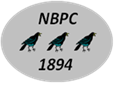 NORTH BRADLEY PARISH COUNCILMINUTES OF THE MEETING HELD ON MONDAY, 5 JULY 2021 AT NORTH BRADLEY PROGRESSIVE HALLCllr Bernard ClarksonCllr Tom ConnerCllr Roger Evans (Chairman)Cllr Mrs Jenny JoyceCllr Mrs Pam KettletyCllr Mrs Lee Lee (Vice-chairman)Cllr Francis MorlandCllr Horace PrickettCllr Mrs Viv ReglerCllr Russell WillsmerItemRecordRecordRecordRecord3738Cllr Roger Evans welcomed everyone to the meeting. MEMBERS’ DECLARATIONS OF INTEREST Cllr Roger Evans declared an interest in a likely maintenance issue regarding an overhanging lime tree in a resident’s garden in Churchlands.  Cllr Roger Evans welcomed everyone to the meeting. MEMBERS’ DECLARATIONS OF INTEREST Cllr Roger Evans declared an interest in a likely maintenance issue regarding an overhanging lime tree in a resident’s garden in Churchlands.  Cllr Roger Evans welcomed everyone to the meeting. MEMBERS’ DECLARATIONS OF INTEREST Cllr Roger Evans declared an interest in a likely maintenance issue regarding an overhanging lime tree in a resident’s garden in Churchlands.  Cllr Roger Evans welcomed everyone to the meeting. MEMBERS’ DECLARATIONS OF INTEREST Cllr Roger Evans declared an interest in a likely maintenance issue regarding an overhanging lime tree in a resident’s garden in Churchlands.  39APOLOGIES Cllr Nick CrangleAPOLOGIES Cllr Nick CrangleAPOLOGIES Cllr Nick CrangleAPOLOGIES Cllr Nick Crangle40ADJOURNMENT OF MEETING FOR MEMBERS OF PUBLIC TO ADDRESS THE COUNCIL AT 19:31Unitary Cllr Horace Prickett informed council that he had little to report apart from a settee fly tip on Phillips Way. Cllr Mrs Pam Kettlety informed him that she had reported this on MyWilts.  ADJOURNMENT OF MEETING FOR MEMBERS OF PUBLIC TO ADDRESS THE COUNCIL AT 19:31Unitary Cllr Horace Prickett informed council that he had little to report apart from a settee fly tip on Phillips Way. Cllr Mrs Pam Kettlety informed him that she had reported this on MyWilts.  ADJOURNMENT OF MEETING FOR MEMBERS OF PUBLIC TO ADDRESS THE COUNCIL AT 19:31Unitary Cllr Horace Prickett informed council that he had little to report apart from a settee fly tip on Phillips Way. Cllr Mrs Pam Kettlety informed him that she had reported this on MyWilts.  ADJOURNMENT OF MEETING FOR MEMBERS OF PUBLIC TO ADDRESS THE COUNCIL AT 19:31Unitary Cllr Horace Prickett informed council that he had little to report apart from a settee fly tip on Phillips Way. Cllr Mrs Pam Kettlety informed him that she had reported this on MyWilts.  41MEETING RECONVENED AT 19.34MEETING RECONVENED AT 19.34MEETING RECONVENED AT 19.34MEETING RECONVENED AT 19.3442MINUTESThe minutes of the meeting held on Monday 17 May, having been circulated previously, were approved and signed as a true record of the meeting. MINUTESThe minutes of the meeting held on Monday 17 May, having been circulated previously, were approved and signed as a true record of the meeting. MINUTESThe minutes of the meeting held on Monday 17 May, having been circulated previously, were approved and signed as a true record of the meeting. MINUTESThe minutes of the meeting held on Monday 17 May, having been circulated previously, were approved and signed as a true record of the meeting. 43MATTERS RISINGMATTERS RISINGMATTERS RISINGMATTERS RISING44.127.2  A new round litter bin has been ordered for St Nicholas Close.  Clerk has chased this. 27.2  A new round litter bin has been ordered for St Nicholas Close.  Clerk has chased this. 27.2  A new round litter bin has been ordered for St Nicholas Close.  Clerk has chased this. 27.2  A new round litter bin has been ordered for St Nicholas Close.  Clerk has chased this. 44.244.344.427.3 Little Common kissing gates have been repaired to a good standard. Cllr Bernard Clarkson has thanked the facilities manager and the Clerk has sent a letter of thanks.31.1 School traffic survey to be discussed at next full governor’ meeting 15 July. 31.4 Traffic noise levels, potential noise levels, Westbury Road, Southwick Road, Woodmarsh. CATG decision – Kirsty Rose to discuss measures with parish council representative and review options. 27.3 Little Common kissing gates have been repaired to a good standard. Cllr Bernard Clarkson has thanked the facilities manager and the Clerk has sent a letter of thanks.31.1 School traffic survey to be discussed at next full governor’ meeting 15 July. 31.4 Traffic noise levels, potential noise levels, Westbury Road, Southwick Road, Woodmarsh. CATG decision – Kirsty Rose to discuss measures with parish council representative and review options. 27.3 Little Common kissing gates have been repaired to a good standard. Cllr Bernard Clarkson has thanked the facilities manager and the Clerk has sent a letter of thanks.31.1 School traffic survey to be discussed at next full governor’ meeting 15 July. 31.4 Traffic noise levels, potential noise levels, Westbury Road, Southwick Road, Woodmarsh. CATG decision – Kirsty Rose to discuss measures with parish council representative and review options. 27.3 Little Common kissing gates have been repaired to a good standard. Cllr Bernard Clarkson has thanked the facilities manager and the Clerk has sent a letter of thanks.31.1 School traffic survey to be discussed at next full governor’ meeting 15 July. 31.4 Traffic noise levels, potential noise levels, Westbury Road, Southwick Road, Woodmarsh. CATG decision – Kirsty Rose to discuss measures with parish council representative and review options. 45DEVELOPMENT CONTROL – APPLICATIONS RECEIVEDDEVELOPMENT CONTROL – APPLICATIONS RECEIVEDDEVELOPMENT CONTROL – APPLICATIONS RECEIVEDDEVELOPMENT CONTROL – APPLICATIONS RECEIVED45.145.245.345.445.5PL/2021/04070 Block C, The Pavillions, WHBP Change of use from offices to 34 residential dwellings. Councillors had delegated responsibility to clerk to submit no objection to meet 14 June deadline. Councillors complained of the sewage odour and overflowing waste bins. Clerk to report to Wiltshire Council.  PL/2021/050018 Woodmarsh garage conversion. Councillors resolved to object on the following grounds: The conversion would detract from the rural nature of the area. Should the LPA be minded to approve, there should be a condition that the conversion should be ancillary to the main property and not be permitted as a separate dwelling.PL/2021/05692 28 Woodmarsh Single storey rear extension – Councillors resolved not to object. 54 Woodmarsh Clerk to email architect to state that PC welcomes meeting to discuss their ideas.20/05805(OUT) and 20/03641(OUT) Councillors welcomed Cllr Graham Hill’s invitation to discuss the local WHSAPs. Cllr Francis Morland noted that a master plan needs to be specific for each WHSAP allocation and that drainage is in a different direction at H2.2.  PL/2021/04070 Block C, The Pavillions, WHBP Change of use from offices to 34 residential dwellings. Councillors had delegated responsibility to clerk to submit no objection to meet 14 June deadline. Councillors complained of the sewage odour and overflowing waste bins. Clerk to report to Wiltshire Council.  PL/2021/050018 Woodmarsh garage conversion. Councillors resolved to object on the following grounds: The conversion would detract from the rural nature of the area. Should the LPA be minded to approve, there should be a condition that the conversion should be ancillary to the main property and not be permitted as a separate dwelling.PL/2021/05692 28 Woodmarsh Single storey rear extension – Councillors resolved not to object. 54 Woodmarsh Clerk to email architect to state that PC welcomes meeting to discuss their ideas.20/05805(OUT) and 20/03641(OUT) Councillors welcomed Cllr Graham Hill’s invitation to discuss the local WHSAPs. Cllr Francis Morland noted that a master plan needs to be specific for each WHSAP allocation and that drainage is in a different direction at H2.2.  PL/2021/04070 Block C, The Pavillions, WHBP Change of use from offices to 34 residential dwellings. Councillors had delegated responsibility to clerk to submit no objection to meet 14 June deadline. Councillors complained of the sewage odour and overflowing waste bins. Clerk to report to Wiltshire Council.  PL/2021/050018 Woodmarsh garage conversion. Councillors resolved to object on the following grounds: The conversion would detract from the rural nature of the area. Should the LPA be minded to approve, there should be a condition that the conversion should be ancillary to the main property and not be permitted as a separate dwelling.PL/2021/05692 28 Woodmarsh Single storey rear extension – Councillors resolved not to object. 54 Woodmarsh Clerk to email architect to state that PC welcomes meeting to discuss their ideas.20/05805(OUT) and 20/03641(OUT) Councillors welcomed Cllr Graham Hill’s invitation to discuss the local WHSAPs. Cllr Francis Morland noted that a master plan needs to be specific for each WHSAP allocation and that drainage is in a different direction at H2.2.  PL/2021/04070 Block C, The Pavillions, WHBP Change of use from offices to 34 residential dwellings. Councillors had delegated responsibility to clerk to submit no objection to meet 14 June deadline. Councillors complained of the sewage odour and overflowing waste bins. Clerk to report to Wiltshire Council.  PL/2021/050018 Woodmarsh garage conversion. Councillors resolved to object on the following grounds: The conversion would detract from the rural nature of the area. Should the LPA be minded to approve, there should be a condition that the conversion should be ancillary to the main property and not be permitted as a separate dwelling.PL/2021/05692 28 Woodmarsh Single storey rear extension – Councillors resolved not to object. 54 Woodmarsh Clerk to email architect to state that PC welcomes meeting to discuss their ideas.20/05805(OUT) and 20/03641(OUT) Councillors welcomed Cllr Graham Hill’s invitation to discuss the local WHSAPs. Cllr Francis Morland noted that a master plan needs to be specific for each WHSAP allocation and that drainage is in a different direction at H2.2.  46DEVELOPMENT CONTROL – APPEAL21/01747/OUT 32Woodmarsh – Two detached dwellings – Resolution to confirm nothing changed, submit previous two objections, agree with the delegated planning officer’s reasons for refusal. Clerk to submit to Planning Inspectorate. DEVELOPMENT CONTROL – APPEAL21/01747/OUT 32Woodmarsh – Two detached dwellings – Resolution to confirm nothing changed, submit previous two objections, agree with the delegated planning officer’s reasons for refusal. Clerk to submit to Planning Inspectorate. DEVELOPMENT CONTROL – APPEAL21/01747/OUT 32Woodmarsh – Two detached dwellings – Resolution to confirm nothing changed, submit previous two objections, agree with the delegated planning officer’s reasons for refusal. Clerk to submit to Planning Inspectorate. DEVELOPMENT CONTROL – APPEAL21/01747/OUT 32Woodmarsh – Two detached dwellings – Resolution to confirm nothing changed, submit previous two objections, agree with the delegated planning officer’s reasons for refusal. Clerk to submit to Planning Inspectorate. 47DEVELOPMENT CONTROL - DECISIONS MADE BY WILTSHIRE COUNCILDEVELOPMENT CONTROL - DECISIONS MADE BY WILTSHIRE COUNCILDEVELOPMENT CONTROL - DECISIONS MADE BY WILTSHIRE COUNCILDEVELOPMENT CONTROL - DECISIONS MADE BY WILTSHIRE COUNCIL47.147.2PL/2021/03113	Dormer window and balcony to rear elevation to form habitable loft rooms at Froglands, Southwick Road, North Bradley, BA14 9RN – NB No objection, WC Approve with conditions.21/02164/FUL 1 Grays Leaze North Bradley Single storey extension on the front for boot room and utility room NB No objection WC approve.PL/2021/03113	Dormer window and balcony to rear elevation to form habitable loft rooms at Froglands, Southwick Road, North Bradley, BA14 9RN – NB No objection, WC Approve with conditions.21/02164/FUL 1 Grays Leaze North Bradley Single storey extension on the front for boot room and utility room NB No objection WC approve.PL/2021/03113	Dormer window and balcony to rear elevation to form habitable loft rooms at Froglands, Southwick Road, North Bradley, BA14 9RN – NB No objection, WC Approve with conditions.21/02164/FUL 1 Grays Leaze North Bradley Single storey extension on the front for boot room and utility room NB No objection WC approve.PL/2021/03113	Dormer window and balcony to rear elevation to form habitable loft rooms at Froglands, Southwick Road, North Bradley, BA14 9RN – NB No objection, WC Approve with conditions.21/02164/FUL 1 Grays Leaze North Bradley Single storey extension on the front for boot room and utility room NB No objection WC approve.48TRAFFIC CALMING/TRAFFIC SURVEYTRAFFIC CALMING/TRAFFIC SURVEYTRAFFIC CALMING/TRAFFIC SURVEYTRAFFIC CALMING/TRAFFIC SURVEYCllr Mrs Pam Kettlety reported a really good response for volunteers to carry out traffic counts on Southwick Road on 10 and 24 June. Further surveys will be carried out in three or four months’ time on Hawkeridge Road, Westbury Road, Yarnbrook and Woodmarsh. Letters demonstrating the high levels of traffic to be sent to MP Andrew Murrison, Cllr Dr Mark McClelland - Wiltshire Council portfolio holder for transport, WC Highways. Cllrs Mrs Pam Kettlety and Mrs Lee Lee to compose. Clerk to ask TTC if SID could be put in place again while Cleveland bridge is closed.    Cllr Mrs Pam Kettlety reported a really good response for volunteers to carry out traffic counts on Southwick Road on 10 and 24 June. Further surveys will be carried out in three or four months’ time on Hawkeridge Road, Westbury Road, Yarnbrook and Woodmarsh. Letters demonstrating the high levels of traffic to be sent to MP Andrew Murrison, Cllr Dr Mark McClelland - Wiltshire Council portfolio holder for transport, WC Highways. Cllrs Mrs Pam Kettlety and Mrs Lee Lee to compose. Clerk to ask TTC if SID could be put in place again while Cleveland bridge is closed.    Cllr Mrs Pam Kettlety reported a really good response for volunteers to carry out traffic counts on Southwick Road on 10 and 24 June. Further surveys will be carried out in three or four months’ time on Hawkeridge Road, Westbury Road, Yarnbrook and Woodmarsh. Letters demonstrating the high levels of traffic to be sent to MP Andrew Murrison, Cllr Dr Mark McClelland - Wiltshire Council portfolio holder for transport, WC Highways. Cllrs Mrs Pam Kettlety and Mrs Lee Lee to compose. Clerk to ask TTC if SID could be put in place again while Cleveland bridge is closed.    Cllr Mrs Pam Kettlety reported a really good response for volunteers to carry out traffic counts on Southwick Road on 10 and 24 June. Further surveys will be carried out in three or four months’ time on Hawkeridge Road, Westbury Road, Yarnbrook and Woodmarsh. Letters demonstrating the high levels of traffic to be sent to MP Andrew Murrison, Cllr Dr Mark McClelland - Wiltshire Council portfolio holder for transport, WC Highways. Cllrs Mrs Pam Kettlety and Mrs Lee Lee to compose. Clerk to ask TTC if SID could be put in place again while Cleveland bridge is closed.    49CORRESPONDENCECORRESPONDENCECORRESPONDENCECORRESPONDENCE49.149.249.349.449.549.649.749.826 May Audit of salt bins- Clerk notified WC that only one requiring replenishing is at Druces.3 June – Alec Cadzow, House of Commons - Andrew Murrison MP is reviving his ‘Rural Rides’ tour of villages and parishes throughout the constituency after the pandemic and is visiting North Bradley on Monday 26th July, from 12:00-1:00pm. He will be ready to meet local constituents who would like to raise any points of significance or just say hello. Venue to be confirmed and then advertised on website and social media. 7 June Queens Platinum Jubilee celebrations – WC Highways advise that report on tree planting on public highway will be going to the cabinet in October. Best to wait to seek permission for verge triangles of land. Cllr Mrs Lee Lee is compiling a suggestion list of where trees could be planted. 22 June Resident message to website – Six local dogs poorly due to kennel cough. She is concerned about risk to her own two dogs. Cllr Nick Crangle and clerk advised her to follow vet’s advice and maybe put a sign on her fence. There is also a message on Facebook about this.2 July Email from Wiltshire Climate Alliance – requesting that PC endorses a letter to the Secretary of State requesting that the Westbury Incinerator planning application be reviewed by his planning casework team. Cllr Roger Evans summarised that he was unable to represent the PC to endorse the PC’s objections at the recent Strategic Planning meeting. Cllr Francis Morland advised that Calling In is an exceptional process. There is ministerial guidance known as the ‘Caborn principles’ on what justifies a ‘call in’. Repeating previous objections is not going to influence the call in. There would be a need to persuade the minister which principle is applicable. Cllr Roger Evans agreed that the PC should put its name to the letter to show that the PC is on their side. Cllrs resolved to show their support to this. Cllr Mrs Pam Kettlety said that individuals should also be encouraged to write their own letters.  2 July email – Insp Pete Sparrow - Forensic Property Marking Survey – promoting a property marking kit and associated stickers alerting thieves to its presence. Insp Sparrow did not want the PC to share the information outside of Parish Council members at this time. Cllr Roger Evans was unsure what the demand would be for this and intends to discuss further with Insp Sparrow. 5 July Email: WC Democratic meetings during the pandemic Briefing Note No 20-10. Contents circulated and noted. Cllr Francis Morland advised that this goes against 1972 Local Government Act and that sub-committee meetings should be held as full meetings while some decisions can be delegated. Cllr Roger Evans responded that the parish council is conforming to WC advice.5 July – Email Bishop Longbotham & Bagnall confirmed that that the transfers are with the Land Registry and that the Allotment and Pine Walk recreation ground areas are now under ownership and the full responsibility of the Parish Council.    26 May Audit of salt bins- Clerk notified WC that only one requiring replenishing is at Druces.3 June – Alec Cadzow, House of Commons - Andrew Murrison MP is reviving his ‘Rural Rides’ tour of villages and parishes throughout the constituency after the pandemic and is visiting North Bradley on Monday 26th July, from 12:00-1:00pm. He will be ready to meet local constituents who would like to raise any points of significance or just say hello. Venue to be confirmed and then advertised on website and social media. 7 June Queens Platinum Jubilee celebrations – WC Highways advise that report on tree planting on public highway will be going to the cabinet in October. Best to wait to seek permission for verge triangles of land. Cllr Mrs Lee Lee is compiling a suggestion list of where trees could be planted. 22 June Resident message to website – Six local dogs poorly due to kennel cough. She is concerned about risk to her own two dogs. Cllr Nick Crangle and clerk advised her to follow vet’s advice and maybe put a sign on her fence. There is also a message on Facebook about this.2 July Email from Wiltshire Climate Alliance – requesting that PC endorses a letter to the Secretary of State requesting that the Westbury Incinerator planning application be reviewed by his planning casework team. Cllr Roger Evans summarised that he was unable to represent the PC to endorse the PC’s objections at the recent Strategic Planning meeting. Cllr Francis Morland advised that Calling In is an exceptional process. There is ministerial guidance known as the ‘Caborn principles’ on what justifies a ‘call in’. Repeating previous objections is not going to influence the call in. There would be a need to persuade the minister which principle is applicable. Cllr Roger Evans agreed that the PC should put its name to the letter to show that the PC is on their side. Cllrs resolved to show their support to this. Cllr Mrs Pam Kettlety said that individuals should also be encouraged to write their own letters.  2 July email – Insp Pete Sparrow - Forensic Property Marking Survey – promoting a property marking kit and associated stickers alerting thieves to its presence. Insp Sparrow did not want the PC to share the information outside of Parish Council members at this time. Cllr Roger Evans was unsure what the demand would be for this and intends to discuss further with Insp Sparrow. 5 July Email: WC Democratic meetings during the pandemic Briefing Note No 20-10. Contents circulated and noted. Cllr Francis Morland advised that this goes against 1972 Local Government Act and that sub-committee meetings should be held as full meetings while some decisions can be delegated. Cllr Roger Evans responded that the parish council is conforming to WC advice.5 July – Email Bishop Longbotham & Bagnall confirmed that that the transfers are with the Land Registry and that the Allotment and Pine Walk recreation ground areas are now under ownership and the full responsibility of the Parish Council.    26 May Audit of salt bins- Clerk notified WC that only one requiring replenishing is at Druces.3 June – Alec Cadzow, House of Commons - Andrew Murrison MP is reviving his ‘Rural Rides’ tour of villages and parishes throughout the constituency after the pandemic and is visiting North Bradley on Monday 26th July, from 12:00-1:00pm. He will be ready to meet local constituents who would like to raise any points of significance or just say hello. Venue to be confirmed and then advertised on website and social media. 7 June Queens Platinum Jubilee celebrations – WC Highways advise that report on tree planting on public highway will be going to the cabinet in October. Best to wait to seek permission for verge triangles of land. Cllr Mrs Lee Lee is compiling a suggestion list of where trees could be planted. 22 June Resident message to website – Six local dogs poorly due to kennel cough. She is concerned about risk to her own two dogs. Cllr Nick Crangle and clerk advised her to follow vet’s advice and maybe put a sign on her fence. There is also a message on Facebook about this.2 July Email from Wiltshire Climate Alliance – requesting that PC endorses a letter to the Secretary of State requesting that the Westbury Incinerator planning application be reviewed by his planning casework team. Cllr Roger Evans summarised that he was unable to represent the PC to endorse the PC’s objections at the recent Strategic Planning meeting. Cllr Francis Morland advised that Calling In is an exceptional process. There is ministerial guidance known as the ‘Caborn principles’ on what justifies a ‘call in’. Repeating previous objections is not going to influence the call in. There would be a need to persuade the minister which principle is applicable. Cllr Roger Evans agreed that the PC should put its name to the letter to show that the PC is on their side. Cllrs resolved to show their support to this. Cllr Mrs Pam Kettlety said that individuals should also be encouraged to write their own letters.  2 July email – Insp Pete Sparrow - Forensic Property Marking Survey – promoting a property marking kit and associated stickers alerting thieves to its presence. Insp Sparrow did not want the PC to share the information outside of Parish Council members at this time. Cllr Roger Evans was unsure what the demand would be for this and intends to discuss further with Insp Sparrow. 5 July Email: WC Democratic meetings during the pandemic Briefing Note No 20-10. Contents circulated and noted. Cllr Francis Morland advised that this goes against 1972 Local Government Act and that sub-committee meetings should be held as full meetings while some decisions can be delegated. Cllr Roger Evans responded that the parish council is conforming to WC advice.5 July – Email Bishop Longbotham & Bagnall confirmed that that the transfers are with the Land Registry and that the Allotment and Pine Walk recreation ground areas are now under ownership and the full responsibility of the Parish Council.    26 May Audit of salt bins- Clerk notified WC that only one requiring replenishing is at Druces.3 June – Alec Cadzow, House of Commons - Andrew Murrison MP is reviving his ‘Rural Rides’ tour of villages and parishes throughout the constituency after the pandemic and is visiting North Bradley on Monday 26th July, from 12:00-1:00pm. He will be ready to meet local constituents who would like to raise any points of significance or just say hello. Venue to be confirmed and then advertised on website and social media. 7 June Queens Platinum Jubilee celebrations – WC Highways advise that report on tree planting on public highway will be going to the cabinet in October. Best to wait to seek permission for verge triangles of land. Cllr Mrs Lee Lee is compiling a suggestion list of where trees could be planted. 22 June Resident message to website – Six local dogs poorly due to kennel cough. She is concerned about risk to her own two dogs. Cllr Nick Crangle and clerk advised her to follow vet’s advice and maybe put a sign on her fence. There is also a message on Facebook about this.2 July Email from Wiltshire Climate Alliance – requesting that PC endorses a letter to the Secretary of State requesting that the Westbury Incinerator planning application be reviewed by his planning casework team. Cllr Roger Evans summarised that he was unable to represent the PC to endorse the PC’s objections at the recent Strategic Planning meeting. Cllr Francis Morland advised that Calling In is an exceptional process. There is ministerial guidance known as the ‘Caborn principles’ on what justifies a ‘call in’. Repeating previous objections is not going to influence the call in. There would be a need to persuade the minister which principle is applicable. Cllr Roger Evans agreed that the PC should put its name to the letter to show that the PC is on their side. Cllrs resolved to show their support to this. Cllr Mrs Pam Kettlety said that individuals should also be encouraged to write their own letters.  2 July email – Insp Pete Sparrow - Forensic Property Marking Survey – promoting a property marking kit and associated stickers alerting thieves to its presence. Insp Sparrow did not want the PC to share the information outside of Parish Council members at this time. Cllr Roger Evans was unsure what the demand would be for this and intends to discuss further with Insp Sparrow. 5 July Email: WC Democratic meetings during the pandemic Briefing Note No 20-10. Contents circulated and noted. Cllr Francis Morland advised that this goes against 1972 Local Government Act and that sub-committee meetings should be held as full meetings while some decisions can be delegated. Cllr Roger Evans responded that the parish council is conforming to WC advice.5 July – Email Bishop Longbotham & Bagnall confirmed that that the transfers are with the Land Registry and that the Allotment and Pine Walk recreation ground areas are now under ownership and the full responsibility of the Parish Council.    50MAINTENANCEMAINTENANCEMAINTENANCEMAINTENANCE50.150.250.3For latest list of Parish Steward tasks please contact Clerk. Cllr Roger Evans reported a neighbour’s concerns about an overhanging lime tree at 36 Churchlands. Branches are overhanging so low that vehicles roofs, and aerials are being damaged. The tree was planted by the house developer in owner’s garden and WC has put a TPO on it. Home owner cannot afford to prune the tree. Roots are damaging the pavement, but WC cannot treat them for fear of damaging the tree. Councillors resolved to ask WC if TPO can be rescinded. Cllr Russell Willsmer offered to find out if a chain saw training company might be able to help.Cllr Bernard Clarkson reported a complaint about vehicles being used on bridlepath beside The Rank. PMN A local resident will be discussing this with the resident concerned.Cllr Mrs Lee reported that gutters are blocked at College Gardens and at Church Lane opposite the church. Clerk to notify WC Highways. PMN Highways engineer has responded and has sent an order to the contractor to have these two areas swept by the mechanical sweeper.Cllrs reported a number of trees and hedges overhanging pathways:Hedge overgrowth at The Barn, Little CommonTrees opposite Southwick Road laybyTrees and shrubs on Birchenleaze near bus stopTree between 52 and 54 Pine WalkWillow tree at 62 Ash DriveClerk to take necessary action.  For latest list of Parish Steward tasks please contact Clerk. Cllr Roger Evans reported a neighbour’s concerns about an overhanging lime tree at 36 Churchlands. Branches are overhanging so low that vehicles roofs, and aerials are being damaged. The tree was planted by the house developer in owner’s garden and WC has put a TPO on it. Home owner cannot afford to prune the tree. Roots are damaging the pavement, but WC cannot treat them for fear of damaging the tree. Councillors resolved to ask WC if TPO can be rescinded. Cllr Russell Willsmer offered to find out if a chain saw training company might be able to help.Cllr Bernard Clarkson reported a complaint about vehicles being used on bridlepath beside The Rank. PMN A local resident will be discussing this with the resident concerned.Cllr Mrs Lee reported that gutters are blocked at College Gardens and at Church Lane opposite the church. Clerk to notify WC Highways. PMN Highways engineer has responded and has sent an order to the contractor to have these two areas swept by the mechanical sweeper.Cllrs reported a number of trees and hedges overhanging pathways:Hedge overgrowth at The Barn, Little CommonTrees opposite Southwick Road laybyTrees and shrubs on Birchenleaze near bus stopTree between 52 and 54 Pine WalkWillow tree at 62 Ash DriveClerk to take necessary action.  For latest list of Parish Steward tasks please contact Clerk. Cllr Roger Evans reported a neighbour’s concerns about an overhanging lime tree at 36 Churchlands. Branches are overhanging so low that vehicles roofs, and aerials are being damaged. The tree was planted by the house developer in owner’s garden and WC has put a TPO on it. Home owner cannot afford to prune the tree. Roots are damaging the pavement, but WC cannot treat them for fear of damaging the tree. Councillors resolved to ask WC if TPO can be rescinded. Cllr Russell Willsmer offered to find out if a chain saw training company might be able to help.Cllr Bernard Clarkson reported a complaint about vehicles being used on bridlepath beside The Rank. PMN A local resident will be discussing this with the resident concerned.Cllr Mrs Lee reported that gutters are blocked at College Gardens and at Church Lane opposite the church. Clerk to notify WC Highways. PMN Highways engineer has responded and has sent an order to the contractor to have these two areas swept by the mechanical sweeper.Cllrs reported a number of trees and hedges overhanging pathways:Hedge overgrowth at The Barn, Little CommonTrees opposite Southwick Road laybyTrees and shrubs on Birchenleaze near bus stopTree between 52 and 54 Pine WalkWillow tree at 62 Ash DriveClerk to take necessary action.  For latest list of Parish Steward tasks please contact Clerk. Cllr Roger Evans reported a neighbour’s concerns about an overhanging lime tree at 36 Churchlands. Branches are overhanging so low that vehicles roofs, and aerials are being damaged. The tree was planted by the house developer in owner’s garden and WC has put a TPO on it. Home owner cannot afford to prune the tree. Roots are damaging the pavement, but WC cannot treat them for fear of damaging the tree. Councillors resolved to ask WC if TPO can be rescinded. Cllr Russell Willsmer offered to find out if a chain saw training company might be able to help.Cllr Bernard Clarkson reported a complaint about vehicles being used on bridlepath beside The Rank. PMN A local resident will be discussing this with the resident concerned.Cllr Mrs Lee reported that gutters are blocked at College Gardens and at Church Lane opposite the church. Clerk to notify WC Highways. PMN Highways engineer has responded and has sent an order to the contractor to have these two areas swept by the mechanical sweeper.Cllrs reported a number of trees and hedges overhanging pathways:Hedge overgrowth at The Barn, Little CommonTrees opposite Southwick Road laybyTrees and shrubs on Birchenleaze near bus stopTree between 52 and 54 Pine WalkWillow tree at 62 Ash DriveClerk to take necessary action.  51 FINANCEFINANCEFINANCEFINANCEThe following payments having been previously circulated, were approved and will be paid on-line. The following payments having been previously circulated, were approved and will be paid on-line. The following payments having been previously circulated, were approved and will be paid on-line. The following payments having been previously circulated, were approved and will be paid on-line. PayeePayeeAmount51.1K Elder Salary, office & travel expenses K Elder Salary, office & travel expenses £517.0151.2HMRCHMRC£115.4051.3Zoom Subscription 10.4.21-9.5.21Zoom Subscription 10.4.21-9.5.21£14.3951.4Gooding Accounts Quarterly payrollGooding Accounts Quarterly payroll£30.0051.5Bishop L&B Legal fees & search costs for asset transfersBishop L&B Legal fees & search costs for asset transfers£646.0052ANY OTHER BUSINESSANY OTHER BUSINESSANY OTHER BUSINESSANY OTHER BUSINESS52.152.2Councillors noted that Nutricia staff have been litter picking at Woodmarsh. Clerk to send a letter of thanks. Councillors resolved to place a bench in memory of late Cllr Michael Holland. Clerk to ask Mrs Wendy Jones if it might be possible to install bench near to the Peace Memorial hall entrance to mark his close association with the hall. Councillors noted that Nutricia staff have been litter picking at Woodmarsh. Clerk to send a letter of thanks. Councillors resolved to place a bench in memory of late Cllr Michael Holland. Clerk to ask Mrs Wendy Jones if it might be possible to install bench near to the Peace Memorial hall entrance to mark his close association with the hall. Councillors noted that Nutricia staff have been litter picking at Woodmarsh. Clerk to send a letter of thanks. Councillors resolved to place a bench in memory of late Cllr Michael Holland. Clerk to ask Mrs Wendy Jones if it might be possible to install bench near to the Peace Memorial hall entrance to mark his close association with the hall. Councillors noted that Nutricia staff have been litter picking at Woodmarsh. Clerk to send a letter of thanks. Councillors resolved to place a bench in memory of late Cllr Michael Holland. Clerk to ask Mrs Wendy Jones if it might be possible to install bench near to the Peace Memorial hall entrance to mark his close association with the hall. 53DATE OF NEXT MEETING Monday 6 September 2021, 19:30 at the Progressive Hall - unless an urgent matter requires an August meetingDATE OF NEXT MEETING Monday 6 September 2021, 19:30 at the Progressive Hall - unless an urgent matter requires an August meetingDATE OF NEXT MEETING Monday 6 September 2021, 19:30 at the Progressive Hall - unless an urgent matter requires an August meetingDATE OF NEXT MEETING Monday 6 September 2021, 19:30 at the Progressive Hall - unless an urgent matter requires an August meetingThe meeting closed at 21.18Signed …………………………The meeting closed at 21.18Signed …………………………Date ……………………Date ……………………